REQUEST FOR SERVICES FOR ADULTS (18 AND OLDER)                                                                                                 Date of Request: 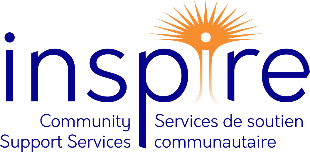 775 Campbell Street, Cornwall, Ontario K6H 7B7Tel.: (613) 937-3072      1-800-267-1724      Fax: (613) 937-4550      www.inspire-sdg.ca Page 2 of 6Page 3 of 6Does the individual being referred have a driver’s license? No  Yes   If yes, how long? ___________Page 4 of 6Is the individual being referred currently involved with any other services and/or currently waiting to receive any other services? Has the individual being referred received any types of services in the past?    Speech      Physio   OT      Psychiatric      Psychological      Individual Therapy      Correctional      Family CounsellingPertinent Documentation to Obtain in Determining Eligibility for our Services:Formal Assessment (psychological, psycho-educational, psychiatric)                                              No       YesIf yes, Name of Agency:________________________________________________ Date:________________                                      ________________________________________________Others (Medical Reports)                                                                                                                  No       YesIf yes, Name:_________________________________________________________ Date:________________                     _________________________________________________________Page 5 of 6Page 6 of 6:ac - h:\user\anne\new forms\request for services for adults - 18 and older  - jul 2020.docxPersonal Information (individual being referred)Personal Information (individual being referred)Personal Information (individual being referred)Personal Information (individual being referred)Personal Information (individual being referred)Personal Information (individual being referred)Personal Information (individual being referred)Personal Information (individual being referred)Personal Information (individual being referred)First Name:Last Name:Last Name:Last Name:Middle Name:Middle Name:Middle Name:Date of Birth: (mm/dd/yyyy)Date of Birth: (mm/dd/yyyy)Maiden Name:Maiden Name:Other Last Name(s) Used:Other Last Name(s) Used:Other Last Name(s) Used:Other Last Name(s) Used:Preferred Gender Identity:Preferred Gender Identity:Preferred Gender Identity:Address (including mailing address):Address (including mailing address):Address (including mailing address):Address (including mailing address):Address (including mailing address):Address (including mailing address):Address (including mailing address):Address (including mailing address):Marital Status:City:Postal Code:Postal Code:Home Telephone #:Home Telephone #:Email/Other Telephone # (specify):Email/Other Telephone # (specify):Email/Other Telephone # (specify):Email/Other Telephone # (specify):Diagnosis:Diagnosis:Diagnosis:Diagnosis:Diagnosis:Diagnosis:Diagnosis:Diagnosis:Diagnosis:I M P O R T A N TProfessional document(s) required confirming both age and residency before referral can be processed (birth certificate, baptismal certificate, passport, driver’s license, Ontario health card, utility bill, stub, bank statement, rental, or lease agreement, etc.).I M P O R T A N TProfessional document(s) required confirming both age and residency before referral can be processed (birth certificate, baptismal certificate, passport, driver’s license, Ontario health card, utility bill, stub, bank statement, rental, or lease agreement, etc.).I M P O R T A N TProfessional document(s) required confirming both age and residency before referral can be processed (birth certificate, baptismal certificate, passport, driver’s license, Ontario health card, utility bill, stub, bank statement, rental, or lease agreement, etc.).I M P O R T A N TProfessional document(s) required confirming both age and residency before referral can be processed (birth certificate, baptismal certificate, passport, driver’s license, Ontario health card, utility bill, stub, bank statement, rental, or lease agreement, etc.).I M P O R T A N TProfessional document(s) required confirming both age and residency before referral can be processed (birth certificate, baptismal certificate, passport, driver’s license, Ontario health card, utility bill, stub, bank statement, rental, or lease agreement, etc.).I M P O R T A N TProfessional document(s) required confirming both age and residency before referral can be processed (birth certificate, baptismal certificate, passport, driver’s license, Ontario health card, utility bill, stub, bank statement, rental, or lease agreement, etc.).I M P O R T A N TProfessional document(s) required confirming both age and residency before referral can be processed (birth certificate, baptismal certificate, passport, driver’s license, Ontario health card, utility bill, stub, bank statement, rental, or lease agreement, etc.).I M P O R T A N TProfessional document(s) required confirming both age and residency before referral can be processed (birth certificate, baptismal certificate, passport, driver’s license, Ontario health card, utility bill, stub, bank statement, rental, or lease agreement, etc.).I M P O R T A N TProfessional document(s) required confirming both age and residency before referral can be processed (birth certificate, baptismal certificate, passport, driver’s license, Ontario health card, utility bill, stub, bank statement, rental, or lease agreement, etc.).Referring Agent (individual making the referral)Referring Agent (individual making the referral)Referring Agent (individual making the referral)Agent’s Name:Agency or Relationship:Agency or Relationship:Full Address:Full Address:Telephone Number:Reason for Referral (what seems to be the problem/purpose of referral)Why are you referring this person to our Centre? What is the nature of the problem, specifically?Centre’s ProgramsServices Being RequestedClinical and Support ServicesPsychological Assessment      CounsellingBehavior ConsultationFamily Relief Program for Developmentally Challenged AdultsCentre’s Respite HomeFamily Home ProgramPlacement OptionsIndependent Respite ServicesIn-Home Respite FundingI M P O R T A N TTo process your referral in a timely manner, this referral form must be completed and returned within 2 months; otherwise, it will be assumed that our services are no longer required. Include documentation that will assist us such as past psychological or psycho-educational assessments, psychiatric assessments, transcript, individual education plan(s), identification, placement and review committee report(s), medical records, and all pertinent information regarding developmental needs of the person being referred.Next of Kin (parent/guardian, etc.)Next of Kin (parent/guardian, etc.)Next of Kin (parent/guardian, etc.)Next of Kin (parent/guardian, etc.)Next of Kin (parent/guardian, etc.)Next of Kin (parent/guardian, etc.)Name:Name:Name:Name:Specify relation to individual:Specify relation to individual:Address (including mailing address):       Same as individual being referredAddress (including mailing address):       Same as individual being referredAddress (including mailing address):       Same as individual being referredAddress (including mailing address):       Same as individual being referredAddress (including mailing address):       Same as individual being referredBiological    StepAdoptive     GuardianCity:Postal Code:Home Telephone #:Email/Other Telephone # (specify):Email/Other Telephone # (specify):Email/Other Telephone # (specify):Name:Name:Name:Name:Specify relation to individual:Specify relation to individual:Address (including mailing address):       Same as individual being referredAddress (including mailing address):       Same as individual being referredAddress (including mailing address):       Same as individual being referredAddress (including mailing address):       Same as individual being referredAddress (including mailing address):       Same as individual being referredBiological    StepAdoptive     GuardianCity:Postal Code:Home Telephone #:Email/Other Telephone # (specify):Email/Other Telephone # (specify):Email/Other Telephone # (specify):Sibling History (if applicable)Sibling History (if applicable)Sibling History (if applicable)Sibling History (if applicable)Name of Sibling(s)Date of BirthProblemsAchievementsLanguageLanguageWhat language do you prefer receiving your services in?               English               FrenchWhat language do you prefer receiving your services in?               English               FrenchWhat language is spoken in the home?  English only   French only   Both   Other________________What language is spoken in the home?  English only   French only   Both   Other________________Individual Referred        Mother Tongue (English)        (French) (Other)Individual Referred    Second Language (English)                                            (French) (Other)Mother                              Mother Tongue (English) (French) (Other)Mother                        Second Language (English) (French) (Other)Father                            Mother Tongue (English)                                                                   (French)                                                                      (Other)Father                       Second Language (English) (French)                                                                      (Other)Correspondence and Documentation Preference:                 English                     FrenchCorrespondence and Documentation Preference:                 English                     French* * * V E R Y   I M P O R T A N T * * ** * * V E R Y   I M P O R T A N T * * ** * * V E R Y   I M P O R T A N T * * ** * * V E R Y   I M P O R T A N T * * *School History — complete names and locations of all schools attendedSchool History — complete names and locations of all schools attendedSchool History — complete names and locations of all schools attendedSchool History — complete names and locations of all schools attendedName of Present School:Current GradeLevel:Current GradeLevel:Type of Program:50/50          Immersion          CoreLiving & Learning          Co-op Resource Assistance  Special EducationName of Previous School:Grades Attended:FromToGrades Attended:FromToType of Program:50/50          Immersion          CoreLiving & Learning          Co-op Resource Assistance  Special EducationName of Previous School:Grades Attended:FromToGrades Attended:FromToType of Program:50/50          Immersion          CoreLiving & Learning          Co-op Resource Assistance  Special EducationName of Previous School:Grades Attended:FromToGrades Attended:FromToType of Program:50/50          Immersion          CoreLiving & Learning          Co-op Resource Assistance  Special EducationIdentification Placement & Review Committee (IPRC) Completed:          No           YesIdentification Placement & Review Committee (IPRC) Completed:          No           YesIndividual Education Plan (IEP) Completed:No          YesIndividual Education Plan (IEP) Completed:No          YesDid the individual being referred repeat any grades? (if applicable) _______________________________________________________________________________________________________________________Did the individual being referred repeat any grades? (if applicable) _______________________________________________________________________________________________________________________Did the individual being referred repeat any grades? (if applicable) _______________________________________________________________________________________________________________________Did the individual being referred repeat any grades? (if applicable) _______________________________________________________________________________________________________________________Employment History (adult being referred)Employment History (adult being referred)Employment History (adult being referred)Employment History (adult being referred)Currently Employed:        No      YesIf yes, where? _______________________________________________________________________________Position: __________________________________________________________________________________Start Date: ____________________________________Currently Employed:        No      YesIf yes, where? _______________________________________________________________________________Position: __________________________________________________________________________________Start Date: ____________________________________If not employed, indicate income source:Ontario Disability Support ProgramDevelopmental delaysPhysical                PsychiatricUnemployment Insurance Commission    (benefits) Ontario Works                 Workfare    Contact Person: _______________________Worker’s CompensationIf not employed, indicate income source:Ontario Disability Support ProgramDevelopmental delaysPhysical                PsychiatricUnemployment Insurance Commission    (benefits) Ontario Works                 Workfare    Contact Person: _______________________Worker’s CompensationName of Last Employer:Name of Last Employer:Name of Last Employer:Name of Last Employer:Position:Duration:Duration:Reason:PRESENTLY RECEIVINGPRESENTLY RECEIVINGPRESENTLY RECEIVINGWAITING LISTWAITING LISTOrganizationNameServiceOrganizationServiceLanguageLanguageCan the individual understand what is being said to him/her?No  YesCan the individual express himself/herself clearly?No  YesCan the individual print or write in full sentences?No  YesCan the individual read newspapers, magazines, and books?No  YesDaily Living SkillsDaily Living SkillsDoes this person live on his/her own?No  YesCan this individual perform household chores? (full course meals, cleaning)No  YesCan this individual manage his/her own money with assistance? (bank account, pay bills)No  YesCan the individual purchase his/her own things?No  YesCan the individual get around in the community? (go to a movie, restaurant by himself/herself)No  YesSocializationSocializationCan the individual tell time?No  YesCan this individual keep appointments?No  YesCan this individual manage his/her own feelings?No  YesDoes this individual have a group of friends?No  YesDoes this individual have a best friend?No  YesDoes the individual have a girlfriend/boyfriend?No  YesDoes the individual being referred have any children?   No   Yes If yes,Does the individual being referred have any children?   No   Yes If yes,Does the individual being referred have any children?   No   Yes If yes,Does the individual being referred have any children?   No   Yes If yes,Name of Child(ren)Date of BirthProblems/AchievementsChild’s MotherChild’s FatherPhysical ProblemsPhysical ProblemsHearing Checked      No      YesVision Checked      No      YesOutcomeOutcomeMedical Professionals (family doctor, specialist, psychiatrist, etc.)Medical Professionals (family doctor, specialist, psychiatrist, etc.)Name:Specialty:Address:Telephone Number:Name:Specialty:Address:Telephone Number:Name:Specialty:Address:Telephone Number:Name:Specialty:Address:Telephone Number:Medications (if applicable)Medications (if applicable)Medications (if applicable)Name of MedicationDosageReasonWho prescribes the medication?Who prescribes the medication?Who prescribes the medication?Consent SectionConsent SectionDo you consent to services?No  YesAre you giving us permission to inform the referring agent (when applicable) about the status of the referral?No  YesSignature of Individual Being Referred:                                                              Date:Signature of Individual Being Referred:                                                              Date:Comments (please include any behavioural concerns, observations, or any other pertinent information, etc.)